Publicado en  el 30/04/2014 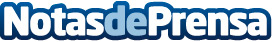 Los alumnos de Farmacia de la CEU-UCH podrán formarse de forma gratuita en gestión empresarialGestión de equipos, formación, coaching…la gestión empresarial se incorpora a la formación de los futuros farmacéuticos a través del Título de experto en Gestión de la oficina de farmacia y marketing farmacéutico, que la Universidad CEU Cardenal Herrera ofrecerá, a partir del próximo curso, a todos los estudiantes de Farmacia.Datos de contacto:CEU San PabloNota de prensa publicada en: https://www.notasdeprensa.es/los-alumnos-de-farmacia-de-la-ceu-uch-podran_1 Categorias: Industria Farmacéutica Otros Servicios Oficinas Cursos Universidades http://www.notasdeprensa.es